Broj:07-19-5- 218 /2023Konjic, 28.04.2023.god     O B A V J E Š T E NJ EObavještavamo javno mnjenje da je Gradsko Vijeće  donijelo Odluku o utvrđivanju Nacrta izmjene i dopune regulacionog plana „Donje Polje“, te se isti upućuje na javnu raspravu.Javni uvid biće moguće napraviti u prostorijama Službe za prostorno uređenje, građenje i obnovu kod Ribić Suade, Kevrić Mirze i Sokolović Belme.Plan prostorne organizacije – osnovna koncesija izgradnje  i uređenja prostorne cjeline  naselja Donje Polje,  biće postavljen  na ulaznom dijelu u zgradu gradske uprave te na web stranici Grada Konjica.Molimo naše sugrađane da isti sagledaju i eventualne primjedbe,  te sugestije mogu dostaviti u pismenoj formi u Službu za prostorno uređenje, građenje i obnovu, putem protokola Grada Konjica.DOSTAVITI:                                                        PO  OVLAŠTENJU GRADONAČELNIKA1.Radio Konjic-u; 2. Gradonačelniku;                                                     POMOĆNIK  GRADONAČELNIKA                                                                                3.Oglasnu tablu;                                                              Esad  Omerović, dipl.ing.građ.                                                                              
4. a/aBosna i HercegovinaFederacija Bosne i HercegovineHercegovačko – neretvanski kantonGrad  KonjicSlužba za prostorno uređenje, građenje i obnovu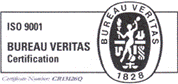 